FEDERATION ALGERIENNE  DE  FOOTBALL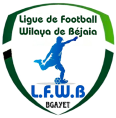 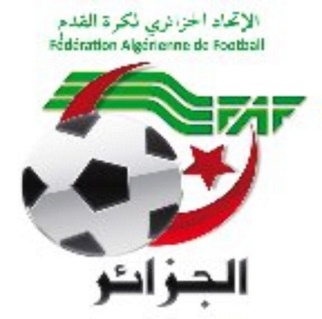 LIGUE DE  FOOTBALL  DE  LA  WILAYA  DE  BEJAIACité DES FRERES BOURENINE  BEJAIATel ( fax) 034 125 465                                                       Mail : liguefootballbejaia@gmail.comCOURRIER : ARRIVEEA - FAF / LNF / LFF/LRFA / LNF-S :LNFF : Nous transmettant le programme des rencontres.Séniors et Jeunes. Remerciements.LRFA : Séance de travail DTR/DTW. Noté.Information.Formation fédérale et continentale.Prospection et sélection catégories U18-U15-U14.Données statistiques arrêtées au 31/12/2022 (nombre de licences joueurs et entraineurs).Divers.B- CLUBS :ASSET : Rapport A/S des incidents survenus lors de la rencontre BFC/ASSET. Noté.ACMC : sollicitant des arbitres pour la célébration de Yennayer. Noté.ARBB : Annulation de licences d’entraineurs. Noté.RCS : Programmation des rencontres à domicile pour les journées du vendredi. Noté.SRBT : Programmation de la rencontre SRBT/RCIA le vendredi 13/01/2023. Noté.Invitation à l’occasion du dernier match. Remerciements.JSAA : Rapport A/S de la rencontre JSAA/CSPC (U17). Noté.ASB : Invitation au tournoi U14. Remerciements.EB : Invitation à la cérémonie de remise des trophées. Remerciements.C- D.J.S :Réunions de préparation rencontres ligue III amateur.PV des réunions de préparation des rencontres ligue III amateur.D –DIVERSMr  HARROU  Zahir (entraineur JSIO) : Démission du poste d’entraineur. Noté.Mr  RACHEK Abdelouahab (Arbitre) : mise en disponibilité le 07/01/2023 (raisons personnelles). Noté.Mr  MELLOUK Juba (Arbitre) : demande de transfert (raisons personnelles). Noté.Mr  AIT TALEB  Fayçal (entraineur IRBBH) : Demande d’attestation d’entraineurs. Noté.Mr  RACHEK Abdelouahab (Arbitre) : mise en disponibilité le 07/01/2023 (raisons personnelles). Noté.Mr  HAMMOUCHE Boudjeaa  (stagiaire) : Annulation de la participation au stage 1er degré. Noté.Ligue sport et travail : Programme des rencontres. Remerciements.MCB (Futsal) : sollicitant des arbitres pour la célébration de Yennayer. Noté.Invitation à la célébration. Remerciements.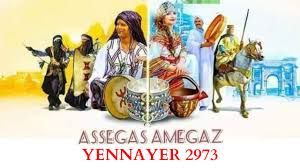 FEDERATION ALGERIENNE DE FOOTBALL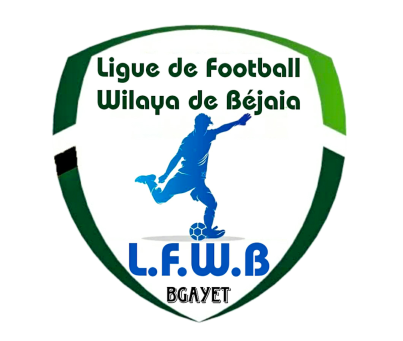 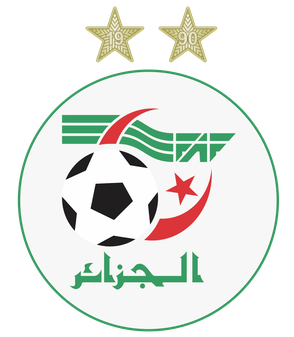 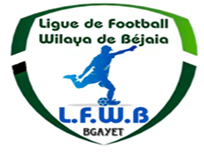 الاتحاد الجزائري لكرة القدمLIGUE DE FOOT BALL DE LA WILAYA DE BEJAIAرابطة كرة القدم لولاية بجاية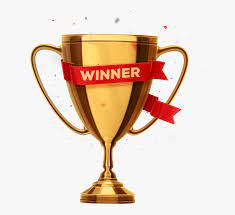         COUPE DE WILAYA 2022 - 2023         CATEGORIES U15 – U17 – U19REGLEMENT DE LA COMPETITIONLa compétition se déroulera en éliminatoires directes.Elle se jouera sur terrains neutres.Les frais d’organisation des rencontres seront supportés équitablement par les équipes domiciliées 1000,00 DA par équipe.Equipement des joueurs : Chaque Equipe doit disposer 02 tenues de couleurs différentes. En cas de confusion de couleurs et à défaut d’entente, l’Equipe tirée au sort en premier lieu est tenue de changer l’Equipement. Tout refus entraînerait l’annulation du match.Ballons : chaque équipe doit fournir quatre (04) ballons de compétition en bon état.Feuilles de match : chaque équipe doit se munir de feuilles de matchs.DUREE DES RENCONTRES :  • U-19 : 2 X 45’ • U-17 : 2 X 40’         Pas de prolongations • U-15 : 2 X 30’Résultats du tirage au sort :    Tour préliminaire : catégories U15 – U1716ème DE FINALE COUPE DE WILAYA 2023Catégorie U15 16ème DE FINALE COUPE DE WILAYA 2023Catégorie U1716ème DE FINALE COUPE DE WILAYA 2023Catégorie U19الاتحاد الجزائري لكرة القدم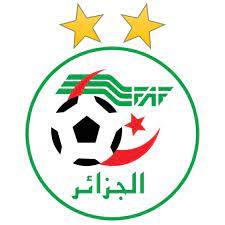 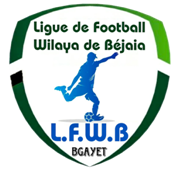 FEDERATION ALGERIENNE DE FOOT BALLرابطة كرة القدم لولاية بجايةLIGUE DE FOOT BALL DE LA WILAYA DE BEJAIA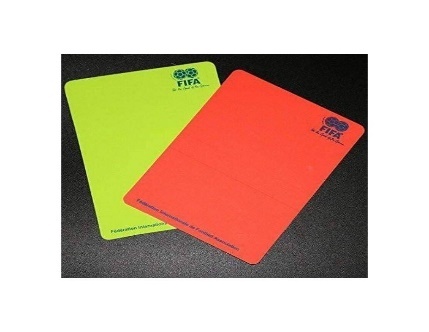 Membres présents :Mr BOUZELMADEN   MOHAMED   PRESIDENT DTWA.Mr YAHI                    OMAR            P/C FORMATION.Mr MESSAOUDI        AISSA            MEMBRE.Mr BOUZERAR         AHMED          MEMBRE.Mr IDIRENE             ZAHIR             MEMBRE.Melle TOUATI          HASSIBA         SECRETAIRE.COURRIERR ARIVEEARBITRESMISE EN DISPONIBILITE :Mr OUALI ASSIREM pour le 06 et 07 janvier 2023.Melle FERHOUNE THIZIRI pour le 07 janvier 2023.Mr RACHEK ABDELOUHAB pour le 07 janvier 2023.Mr MELLOUK YOUBA demande de transfert.Melle ASLOUNE HANANE justification d’absence.CLUBSJSIO : Rapport A/S de la rencontre JSIO/JSBA.CSA ACMB : demande de Désignation d’arbitres pour le 12 janvier 2023.DESIGNATIONDésignation des arbitres pour les 13 et 14 Janvier 2023. Honneur – Pré-Honneur et Jeunes.AUDIENCEARBITRESMr BERKANI ANIS le 05 janvier 2023.Mr MOULAOUI YOUCEF Le 05 janvier 2023.KASSA SAMY Le 05 janvier 2023.Mr BELLACHE FISDAYAS Le 05 janvier 2023.Mr SADOUDI NADJED Le 05 janvier 2023.Mr BENKOULOU BILAL Le 05 janvier 2023.Melle ASLOUNE HANANE Le 05 janvier 2023.Melle GUEMOUNI MACELIA Le 05 janvier 2023.Melle MEZALI FATMA Le 05 janvier 2023.Cours de Formation :Thèmes : loi 03 « joueurs ».Débat Divers                                         DEPARTEMENT DE L’ADMINISTRATION                                                          ET FINANCES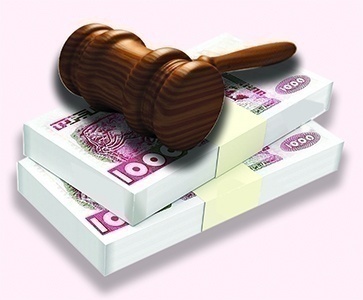 Membres présents : ABDELFETTAH       DAF      IDIRENE                 Membre      DJOUDER               SG      Ordre du jour :  Recouvrement des amendes parues au BO N° 13.Rappel Article 133 : Amendes Les amendes infligées à un club doivent être réglées dans un délai de trente (30) jours à compter de la date de notification. Passé le délai de trente (30) jours et après une dernière mise en demeure pour paiement sous huitaine, la ligue défalquera un (01) point par mois de retard à l’équipe seniors du club fautif. NOTE    AUX   CLUBSConformément aux dispositions de l’article 133 des RG relatif aux amendes, les Clubs concernés sont tenus de s’acquitter des montants indiqués ci-dessous au plus tard le mercredi 08 Février 2023 à 16 heure, soit en espèces soit par versement bancaire au compte B. E. A  N° : 00200040400425009397.      Après versement, il y a lieu d’adresser à la Ligue la copie du bordereau de      Versement bancaire.ETAT RECAPITULATIF DES AMENDESFEDERATION ALGERIENNE DE FOOTBALLالاتحاد الجزائري لكرة القدمLIGUE DE FOOT BALL DE LA WILAYA DE BEJAIAرابطة كرة القدم لولاية بجايةCOMMISSION JURIDICTIONNELLE DE DISCIPLINEMembres présents :Melle   FRISSOU        NADIA              JuristeMr      MEZIANE       KARIM             SecrétaireMr      IDIR                 LAID                 MembreMr.     DJOUDER       A/MADJID      S/GENERALOrdre du jour :   Traitements des Affaires Disciplinaires.        Division «  HONNEUR »Affaire n°169 : Rencontre * USS – SRBT  * Du   07.01.2023Affaire n°:170 Rencontre * ASOG –JSIO* Du 07.01.2023.Affaire n°:171 Rencontre * ARBB –NCB* Du 07.01.2023.Affaire n°:172 Rencontre * JSM  –OMC * Du 07.01.2023.Affaire n°:173 Rencontre * JSBA – CRBAR * Du 06.01.2023.Division «  PRE/HONNEUR »Affaire n°174 : Rencontre * OCA –CSB* Du 06.01.2023Affaire n°175 : Rencontre *OST  - CSSA * Du 06.01.2023Affaire n°176 : Rencontre *IRBB - JST * Du 06.01.2023Affaire n°177 : Rencontre *WRBO - CSATT * Du 06.01.2023Division « Jeunes » U19Affaire n°178 : Rencontre *CRBA  - JSM * Du 06.01.2023Affaire n°179 : Rencontre *NCB – JSIO * Du 06.01.2023Affaire n°180 : Rencontre *CRM  - ASOG * Du 28.12.2022Affaire n°181 : Rencontre *AST - JSAA * Du 02 .01.2023Affaire n°182 : Rencontre *JSB - ASOG* Du 01.01.2023Affaire n°183: Rencontre *JST  - AST * Du 07.01.2023Affaire n°184 : Rencontre *ASOG - JSBA * Du 05.01.2023Affaire n°185: Rencontre IRBBH - CRBAR * Du 02.01.2023Affaire n°186: Rencontre CSSA - IRBBH * Du 05.01.2023Affaire n°187 : Rencontre *JSC - ESMB * Du 06.01.2023Division « Jeunes- U17 » Affaire n°188 Rencontre *ASOG  - JSBA * Du 05.01.2023Affaire n°189 : Rencontre *JSC - ESMB * Du 06.01.2023Affaire n°190 : Rencontre *JSAA - CSPC * Du 23.12.2022Affaire n°191 : Rencontre *RCS - CSATT* Du 05.01.2023Affaire n°192 : Rencontre *BC - JSCA* Du 22.12.2022Affaire n°193 : Rencontre *BFC - ASSET* Du 04.01.2023                   ETAT RECAPITULATIF DES AFFAIRES   DISCIPLINAIRES TRAITEESJournées du 22.12.2022 au 07.01.2023 FEDERATION ALGERIENNE DE FOOTBALLالاتحاد الجزائري لكرة القدمLIGUE DE FOOT BALL DE LA WILAYA DE BEJAIAرابطة كرة القدم لولاية بجايةMembres présents :Mr     AOUCHICHE        EL DJOUDI             PrésidentMr     FERRAH               MUSTAPHA           MembreMr     TABET                  YAHIA                     MembreMr.    CHELLAH             BELKACEM             MembreObjet : étude des affaires litigieusesAffaire N° 25 : Rencontre   ECA – AS  (U15)  du 04/01/2023Non déroulement de la rencontreAprès lecture de la feuille de match Attendu que la rencontre du championnat « U15 » ECA / AS était régulièrement programmée au stade d’Adekar ; Attendu qu’à l’heure prévue de la rencontre,  l’équipe AS ne s’est pas présentée sur le terrain.Attendu qu’en application de l’Article 67 du Règlement des Championnats de Football des catégories des Jeunes et après attente du délai règlementaire d’un quart d’heure (1/4), l’Arbitre Principal constatant effectivement l’absence de l’équipe : Amazigh Sport, annula la rencontre.Par ces motifs, la Commission décide :Phase aller : 1ier  FORFAITMatch perdu par pénalité à l’équipe U15 du club AS au profit de celle du club ECA sur le score de 03 buts à 00.Amende de  15 000,00 DA (Quinze Mille Dinars) au club AS ;Art : 52 (amendé) du Règlement des championnats de football des catégories de jeunes.Affaire N° 26 : Rencontre   ECA – AS  (U17)  du 04/01/2023Non déroulement de la rencontreAprès lecture de la feuille de match Attendu que la rencontre du championnat « U15 » ECA / AS était régulièrement programmée au stade d’Adekar ; Attendu qu’à l’heure prévue de la rencontre,  l’équipe AS ne s’est pas présentée sur le terrain.Attendu qu’en application de l’Article 67 du Règlement des Championnats de Football des catégories des Jeunes et après attente du délai règlementaire d’un quart d’heure (1/4), l’Arbitre Principal constatant effectivement l’absence de l’équipe : Amazigh Sport, annula la rencontre.Par ces motifs, la Commission décide :Phase aller : 1ier  FORFAITMatch perdu par pénalité à l’équipe U15 du club AS au profit de celle du club ECA sur le score de 03 buts à 00.Amende de  15 000,00 DA (Quinze Mille Dinars) au club AS ;Art : 52 (amendé) du Règlement des championnats de football des catégories de jeunes.FEDERATION ALGERIENNE DE FOOTBALLالاتحاد الجزائري لكرة القدمLIGUE DE FOOT BALL DE LA WILAYA DE BEJAIAرابطة كرة القدم لولاية بجايةPROGRAMMATION  13° JOURNEEVENDREDI 13 JANVIER 2023SAMEDI 14 JANVIER 2023**********************************PRE-HONNEURPROGRAMMATION  12° JOURNEEVENDREDI 13 JANVIER 2023SAMEDI 14 JANVIER 2023**********************************JEUNES GROUPE « 1 »PROGRAMMATION 08° JOURNEEVENDREDI 13 JANVIER 2023SAMEDI 14 JANVIER 2023**********************************JEUNES GROUPE « 2 »PROGRAMMATION 09° JOURNEEVENDREDI 13 JANVIER 2023**********************************JEUNES GROUPE « 3 »PROGRAMMATION 09° JOURNEEVENDREDI 13 JANVIER 2023SAMEDI 14 JANVIER 2023**********************************JEUNES GROUPE « 4 »PROGRAMMATION 08° JOURNEEVENDREDI 13 JANVIER 2023SAMEDI 14 JANVIER 2023**********************************JEUNES GROUPE « A »PROGRAMMATION 06° JOURNEEVENDREDI 13 JANVIER 2023SAMEDI 14 JANVIER 2023**********************************JEUNES GROUPE « B »PROGRAMMATION 05° JOURNEESAMEDI 14 JANVIER 2023**********************************JEUNES GROUPE « C »PROGRAMMATION 05° JOURNEEVENDREDI 13 JANVIER 2023SAMEDI 14 JANVIER 2023**********************************SOUS TOUTES RESERVES DE CHANGEMENTDIVISION HONNEURCLASSEMENT 12° JOURNEESOUS TOUTES RESERVESDIVISION PRE-HONNEURCLASSEMENT 11° JOURNEESOUS TOUTES RESERVESFédération Algérienne de Football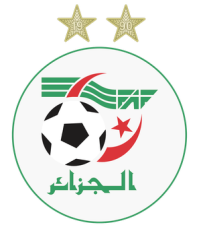 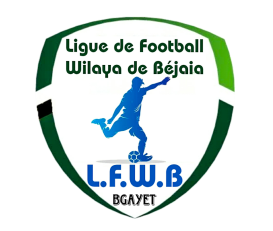 Ligue de Football de la Wilaya de BéjaiaRésultats et Classement Championnat des JeunesGroupe « 01 » - Catégorie U15Groupe « A» - Catégorie U17Fédération Algérienne de FootballLigue de Football de la Wilaya de BéjaiaRésultats et Classement Championnat des JeunesGroupe « B » - Catégorie U15Groupe « B» - Catégorie U17Fédération Algérienne de FootballLigue de Football de la Wilaya de BéjaiaRésultats et Classement Championnat des JeunesGroupe « C » - Catégorie U15Groupe «C» - Catégorie U17COMMISSIONS TRAVAUX 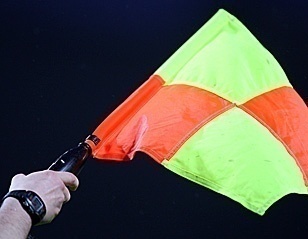 Causeries hebdomadaires.Désignation des arbitres pour les rencontres séniors du vendredi 13 et samedi 14 janvier 2023 (Honneur, Pré-Honneur et Jeunes).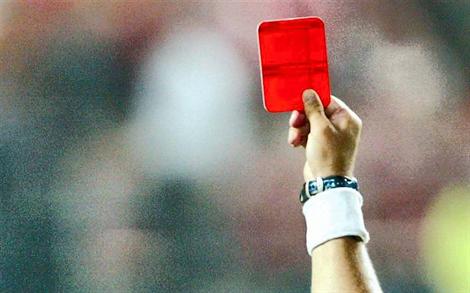 Etude de 25 affaires disciplinaires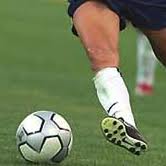 Homologation des résultats de la 12° journée « Honneur » séniors.Classement « Honneur» séniors.Homologation des résultats de la 11° journée « Pré-Honneur » séniors.Classement « Pré-Honneur» séniors.Programmation de la 13° journée Honneur.Programmation de la 12° journée Pré-Honneur.Tirage au sort coupe de Wilaya U15-U17-U19. Programmation catégorie jeunes :(U15-U17-U19)09°  journée Groupe  2 et 3 08°  journée Groupe  1 et 4 06°  journée Groupe  A04°  journée Groupe  B et CPréparation du stage de formation 1er degré qui débutera le 02 Janvier 2023.Plateaux U14 le 20 et 21/01/2023.N°U 15U 1701US Soummam / JSA AmizourUS Soummam / JSA Amizour02Gouraya Bejaia / ES Beni MaoucheGouraya Bejaia / ES Beni Maouche03IRB Bouhamza / WRB OuzellaguenIRB Bouhamza / WRB Ouzellaguen04RCS Akhenak / CSS AouzellaguenRCS Akhenak / CSS Aouzellaguen05NRB Semaoun / BC El KseurN°U1501NRB Semaoun / BC El Kseur02OS Tazmalt / Vainqueur USS / JSAA03JST Adekar / Vainqueur GB / ESBM04JSC Aokas / O M’Cisna05CRB Ait R’Zine / SRB Tazmalt06AEF Sahel / JSB Amizour07EC Adekar / ES Tizi Wer08ARB Barbacha / RC Ighil Ali09OM Darguina / Vainqueur RSCA/CSSA10NC Bejaia / JS Chemini11OC Akfadou / RC Seddouk12JS Melbou / CR Mellala13CRB Aokas / AS S.E.Tenine14As Ait Smail / Bejaia FC15CSA Tizi Tifra / El Flaye ACS16AS Oued Ghir / Vainqueur WRBO/IRBBHN°U1701Vainqueur NRBS/BCEK / Vainqueur RSCA/CSSA02OS Tazmalt / Vainqueur USS / JSAA03JST Adekar / Vainqueur GB / ESBM04JSC Aokas / O M’Cisna05CRB Ait R’Zine / SRB Tazmalt06AEF Sahel / US B. Mansour07JSB Amizour / Vainqueur WRBO/IRBBH08EC Adekar / RC Ighil Ali09ARB Barbacha / OM Darguina10NC Bejaia / JS Chemini11OC Akfadou / RC Seddouk12JS Melbou / CR Mellala13CRB Aokas / AS S.E.Tenine14As Ait Smail / JS Tissa15CSA Tizi Tifra / Bejaia FC16AS Oued Ghir / El Flaye ACSN°U1901US Soummam / JSA Amizour02IRB Bouhamza / ES B. Maouche03ARB Barbacha / CR Mellala04OS Tazmalt / OC Akfadou05JST Adekar / El Flaye ACS06SRB Tazmalt / RC Seddouk07NC Bejaia / JS Chemini08RC Ighil Ali / CS Boudjellil09CRB Ait R’Zine / AS Oued Ghir10As Ait Smail / US B. Mansour11ES Tizi Wer / JSB Amizour12O M’Cisna13CRB Aokas14JS Melbou15CSA Tizi Tifra16JS TissaN°CLUBDIVISIONAMENDE CJDAMENDE  DOC1JSB AMIZOURHONNEUR1 000,002JS BEJAIAPRE-HONNEUR1 000,003CSA TIZI TIFRAPRE-HONNEUR12 000,004JS TISSAPRE-HONNEUR7 000,005JSA AMIZOURJEUNES1 500,006AMAZIGH SPORTJEUNES30 000,00N°CLUBDIVISIONAMENDE CJDPVDELAI DE PAYEMENT 1ARB BARBACHAHONNEUR1 000,00N° 0911 Janvier 20232CRB AIT R’ZINEHONNEUR10 000,00N° 0911 Janvier 20233US SOUMMAMHONNEUR1 000,00N° 0911 Janvier 20234JS I. OUAZZOUGHONNEUR5 000,00N° 0911 Janvier 20235CS P. CIVILEPRE-HONNEUR5 000,00N° 0911 Janvier 20236IRB BOUHAMZAPRE-HONNEUR5 000,00N° 0911 Janvier 20237ES TIZI WERPRE-HONNEUR6 000,00N° 0911 Janvier 20238OS TAZMALTPRE-HONNEUR1 000,00N° 0911 Janvier 20231JS I. OUAZZOUGHONNEUR8 000,00N° 1018 Janvier 20232ES TIZI WERPRE-HONNEUR1 500,00N° 1018 Janvier 20233OC AKFADOUPRE-HONNEUR6 000,00N° 1018 Janvier 20231JS I. OUAZZOUGHONNEUR1 500,00N° 1125 Janvier 20232O M’CISNAHONNEUR1 000,00N° 1125 Janvier 20233SRB TAZMALTHONNEUR5 000,00N° 1125 Janvier 20234CS BOUDJELLILPRE-HONNEUR1 500,00N° 1125 Janvier 20235IRB BOUHAMZAPRE-HONNEUR500,00N° 1125 Janvier 20236NB TASKRIOUTPRE-HONNEUR5 000,00N° 1125 Janvier 20237CS P. CIVILEPRE-HONNEUR5 000,00N° 1125 Janvier 20238OC AKFADOUPRE-HONNEUR1 000,00N° 1125 Janvier 20239BOUGIE CITYJEUNES5 000,00N° 1125 Janvier 20231JS I. OUAZZOUGHONNEUR2 500,00N° 1201 Février 20232O M’CISNAHONNEUR1 500,00N° 1201 Février 20233AS OUED GHIRHONNEUR1 000,00N° 1201 Février 20234US SOUMMAMHONNEUR1 000,00N° 1201 Février 20235ARB BARBACHAHONNEUR5 000,00N° 1201 Février 20236WRB OUZELLAGUENPRE-HONNEUR1 000,00N° 1201 Février 20237IRB BOUHAMZAPRE-HONNEUR5 000,00N° 1201 Février 20238AS TAASSASTPRE-HONNEUR4 000,00N° 1201 Février 20239JS BEJAIAPRE-HONNEUR1 000,00N° 1201 Février 202310ES TIZI WERPRE-HONNEUR1 500,00N° 1201 Février 202311CS P. CIVILEPRE-HONNEUR35 000,00N° 1201 Février 202312CR MELLALAPRE-HONNEUR2 500,00N° 1201 Février 202313JS CHEMINIJEUNES2 500,00N° 1201 Février 20231JSB AMIZOURHONNEUR1 000,00N° 1308 Février 20232JS BEJAIAPRE-HONNEUR1 000,00N° 1308 Février 20233CSA TIZI TIFRAPRE-HONNEUR12 000,00N° 1308 Février 20234JS TISSAPRE-HONNEUR7 000,00N° 1308 Février 20235JSA AMIZOURJEUNES1 500,00N° 1308 Février 20236AMAZIGH SPORTJEUNES30 000,00N° 1308 Février 2023Type  ClubNom et prénomLicenceSanctionMotif SanctionAmendeArticleJoueur USSIFOURAH DJAMEL22W06J0423AvertissementCAS--joueurSRBTBELADJAT MATOUK22W06J0274Avertissement   JD--Type  ClubNom et prénomLicenceSanctionMotif SanctionMotif SanctionAmendeArticlejoueurASOGSIAGHI M/AMINE22W06J0534AvertissementAvertissementCAS--joueurJSIOFAID AMINE22W06J0361AvertissementAvertissementCAS--Type  ClubNom et prénomLicenceSanctionMotif SanctionAmendeArticlejoueurARBBBENOUARET  MOHAMED22W06J0549AvertissementCAS--joueurNCBMAZOUZI  YOUNES22W06J0339AvertissementCAS--Type  ClubNom et prénomLicenceSanctionMotif SanctionMotif SanctionAmendeArticlejoueurJSMAMIROUCHE SAMY22W06J0212AvertissementJD---joueurJSMBOUFADENE YOUBA22W06J0260AvertissementCAS---joueurJSMBEGAH SIPHAX22W06J0086AvertissementCAS---joueurOMCMEDKOUR A/ELHAK22W06J0462AvertissementCAS---Type  ClubNom et prénomLicenceSanctionMotif SanctionAmendeArticlejoueurJSBADRISSI    RAFIK22W06J0147      AvertissementCAS--joueurJSBAOUATMANI MOHAMED22W06J0219AvertissementCAS--joueurCRBARHAMIDOUCHE OUALID22W06J0345AvertissementCAS--joueurCRBARMIHOUBI NADIR22W06J0007AvertissementCAS--joueurCRBAROUCHENE AREZKI22W06J0005AvertissementCAS--Type  ClubNom et prénomLicenceSanctionMotif SanctionAmendeArticlejoueurOCABOUAZIZ  ANIS22W06J0768AvertissementCAS--joueurOCAIHDENE  FAOUZI22W06J0760AvertissementCAS--joueurOCABENLAOUER  ESSEID22W06J0765AvertissementCAS--Type  ClubNom et prénomLicenceSanctionMotif SanctionAmendeArticleJoueurOSTARBANE  HANI22W06J0207AvertissementCAS--joueurOSTSAADI  HAMIMI 22W06J0641AvertissementCAS--joueurOSTHABTICHE  YOUCEF22W06J0643AvertissementJD--joueurOSTCHALLAL   AREZKI22W06J0783AvertissementCAS--joueurCSSARAHMANI  A/RAHIM22W06J0701AvertissementCAS--joueurCSSABEHNOUS  ZAHIR22W06J0705AvertissementCAS--joueurCSSAMEKREZ  MOHAND22W06J0389AvertissementCAS--Type  ClubNom et prénomLicenceSanctionMotif SanctionAmendeArticleJoueurJSTBRIKH  HICHAM22W06J0153AvertissementCAS--joueurJSTYAMOUNI  YOUBA22W06J0647AvertissementCAS--joueurJSTMOULAI  BILLAL22W06J0131AvertissementCAS--Type  ClubNom et prénomLicenceSanctionMotif SanctionAmendeArticleJoueurCSATTHADJAR  SLIMANE22W06J0788EXPUISION(04) matchs  fermes de suspension pour insulte envers officiels5.000 DA112joueurCSATTHEDDAB   YAZID22W06J0710AvertissementAJ--joueurWRBOCHILLA  YANIS 22W06J0102AvertissementCAS--joueurWRBODJENKAL  YUGURTA 22W06J0595AvertissementCAS--Type  ClubNom et prénomLicenceSanctionMotif SanctionAmendeArticleJoueurCRBAISSAD  MASSINISSA22W06J1332AvertissementCAS--joueurJSMHADDAD YOUGUERTHEN22W06J1401AvertissementCAS--Type  ClubNom et prénomLicenceSanctionMotif SanctionAmendeArticlejoueurNCBHIACHEUR DHAYAEDDINE22W06J2520AvertissementJD--joueurJSIOAZZOUGUEN M/SALAH22W06J2789AvertissementJD--Type  ClubNom et prénomLicenceSanctionMotif SanctionAmendeArticleJoueurCRMAYAD MEHDI22W06J2033AvertissementCAS--Type  ClubNom et prénomLicenceSanctionMotif SanctionAmendeArticleJoueurJSAAKHALED KHOUDJA JUBA22W06J3309EXPULSION(02) matchs  fermes de suspension pour insulte envers adversaire1.500DA97 RG DES JEUNESjoueurASTBOURIA SID ALI22W06J2337AvertissementCAS--Type  ClubNom et prénomLicenceSanctionMotif SanctionAmendeArticleJoueurASOG ZIANI OMAR22W06J3854AvertissementCAS--joueurASOGBOUTAHAR RAMZI22W06J2144AvertissementJD--JoueurJSB DEBECHE AB/LOUKIL22W06J1772AvertissementCAS--joueurJSBBOURAI FAIZ22W06J3656AvertissementJD--SECRETAIREJSBMOURAD LAAZIZ22W06E0056EXPULSION(01) match de suspension ferme pour contestation de décision1.000DA88 RG DES JEUNESType  ClubNom et prénomLicenceSanctionMotif SanctionAmendeArticleJoueurJSTBRIKH NABIL22W06J21956EXPULSION(02) matchs  fermes de suspension pour insulte envers officiels7.000DA103 RG DES JEUNESjoueurJSTAZRI MASSINISSA22W06J1880AvertissementJD--joueurJSTBRIKH RABIA22W06J0826AvertissementJD--joueurJSTMEKBEL SOFIANE22W06J0985AvertissementJD--Type  ClubNom et prénomLicenceSanctionMotif SanctionAmendeArticlejoueurASOGBENHEDDAD BILLAL22W06J2141AvertissementCAS--joueurJSBASADDELI MOUSSA22W06J1333AvertissementCAS--joueurJSBAAIT OUYOUB BILLAL22W06J1297AvertissementCAS--Type  ClubNom et prénomLicenceSanctionMotif SanctionAmendeArticlejoueurIRBBHLOUZANI  OUNESSE22W06J1352AvertissementCAS		-		-joueurCRBARBESSAI  ADEM22W06J0732AvertissementCAS-		-joueurCRBAROURABAH  FAHIM22W06J0351AvertissementCAS-		-Type  ClubNom et prénomLicenceSanctionMotif SanctionAmendeArticlejoueurCSSAIMAACHE  YANIS22W06J2172AvertissementJD-		-joueurIRBBHIDJEBBAREN  SALEM22W06J1358AvertissementJD-		-Type  ClubNom et prénomLicenceSanctionMotif SanctionAmendeArticlejoueurJSCBRAKBI GHILAS22W06J2900AvertissementAJ--joueurJSCHADJAR  YANIS22W06J2901AvertissementJD--joueurJSCACHAT  ABDENOUR 22W06J3022AvertissementJD-		-Type  ClubNom et prénomLicenceSanctionMotif SanctionAmendeArticleEntraineurJSBABENMEZIANE YAZID22W06E0132EXPUISION(01) match de suspension ferme pour Contestation de décision1.000DA88 RG DES JEUNESjoueurASOGBENNACER MOUNIR22W06J2224AvertissementCAS--joueurASOGKHALED YOUBA22W06J2232AvertissementAJ--joueurJSBAHAMMA NOUREDDINE22W06J3513AvertissementCAS--joueurJSBARAMDAN FAYCAL 22W06J1836AvertissementAJ--Type  ClubNom et prénomLicenceSanctionMotif SanctionAmendeArticlejoueurESMBSID KILYAM22W06J1563AvertissementJD--joueurJSCMEHADDI M/LAMINE22W06J3015AvertissementJD--joueurJSCBOURAD BILAL22W06J3006AvertissementJD--joueurJSCCHIBOUB  RASSOU ANIS22W06J3008AvertissementJD--Type  ClubNom et prénomLicenceSanctionMotif SanctionAmendeArticlejoueurJSAAMESSOUAF AB/RAHIM22W06J0802EXPUISION(01) match de suspension ferme pour CUMMUL-90 RG DES jeunesAprès lecture de la feuille de match.Après lecture du rapport de l’arbitre.Après lecture du rapport club JSAA.Après l’audition du président et de l’entraineur du club JSAA.Mr : BENALI  DJAHID (ENTRAINEUR –JSAA) lin n° : 22W06E0050 -suspendu jusqu'à nouvel ordre.                                          Par ces motifs, la commission décideAffaire différée pour complément d’information.L’arbitre de la rencontre (JSAA / CSPC) (U17) est convoqué par la commission de discipline  pour le mardi 17.01.2023 à 13h30.Après lecture de la feuille de match.Après lecture du rapport de l’arbitre.Après lecture du rapport club JSAA.Après l’audition du président et de l’entraineur du club JSAA.Mr : BENALI  DJAHID (ENTRAINEUR –JSAA) lin n° : 22W06E0050 -suspendu jusqu'à nouvel ordre.                                          Par ces motifs, la commission décideAffaire différée pour complément d’information.L’arbitre de la rencontre (JSAA / CSPC) (U17) est convoqué par la commission de discipline  pour le mardi 17.01.2023 à 13h30.Après lecture de la feuille de match.Après lecture du rapport de l’arbitre.Après lecture du rapport club JSAA.Après l’audition du président et de l’entraineur du club JSAA.Mr : BENALI  DJAHID (ENTRAINEUR –JSAA) lin n° : 22W06E0050 -suspendu jusqu'à nouvel ordre.                                          Par ces motifs, la commission décideAffaire différée pour complément d’information.L’arbitre de la rencontre (JSAA / CSPC) (U17) est convoqué par la commission de discipline  pour le mardi 17.01.2023 à 13h30.Après lecture de la feuille de match.Après lecture du rapport de l’arbitre.Après lecture du rapport club JSAA.Après l’audition du président et de l’entraineur du club JSAA.Mr : BENALI  DJAHID (ENTRAINEUR –JSAA) lin n° : 22W06E0050 -suspendu jusqu'à nouvel ordre.                                          Par ces motifs, la commission décideAffaire différée pour complément d’information.L’arbitre de la rencontre (JSAA / CSPC) (U17) est convoqué par la commission de discipline  pour le mardi 17.01.2023 à 13h30.Après lecture de la feuille de match.Après lecture du rapport de l’arbitre.Après lecture du rapport club JSAA.Après l’audition du président et de l’entraineur du club JSAA.Mr : BENALI  DJAHID (ENTRAINEUR –JSAA) lin n° : 22W06E0050 -suspendu jusqu'à nouvel ordre.                                          Par ces motifs, la commission décideAffaire différée pour complément d’information.L’arbitre de la rencontre (JSAA / CSPC) (U17) est convoqué par la commission de discipline  pour le mardi 17.01.2023 à 13h30.Après lecture de la feuille de match.Après lecture du rapport de l’arbitre.Après lecture du rapport club JSAA.Après l’audition du président et de l’entraineur du club JSAA.Mr : BENALI  DJAHID (ENTRAINEUR –JSAA) lin n° : 22W06E0050 -suspendu jusqu'à nouvel ordre.                                          Par ces motifs, la commission décideAffaire différée pour complément d’information.L’arbitre de la rencontre (JSAA / CSPC) (U17) est convoqué par la commission de discipline  pour le mardi 17.01.2023 à 13h30.Après lecture de la feuille de match.Après lecture du rapport de l’arbitre.Après lecture du rapport club JSAA.Après l’audition du président et de l’entraineur du club JSAA.Mr : BENALI  DJAHID (ENTRAINEUR –JSAA) lin n° : 22W06E0050 -suspendu jusqu'à nouvel ordre.                                          Par ces motifs, la commission décideAffaire différée pour complément d’information.L’arbitre de la rencontre (JSAA / CSPC) (U17) est convoqué par la commission de discipline  pour le mardi 17.01.2023 à 13h30.Après lecture de la feuille de match.Après lecture du rapport de l’arbitre.Après lecture du rapport club JSAA.Après l’audition du président et de l’entraineur du club JSAA.Mr : BENALI  DJAHID (ENTRAINEUR –JSAA) lin n° : 22W06E0050 -suspendu jusqu'à nouvel ordre.                                          Par ces motifs, la commission décideAffaire différée pour complément d’information.L’arbitre de la rencontre (JSAA / CSPC) (U17) est convoqué par la commission de discipline  pour le mardi 17.01.2023 à 13h30.Type  ClubNom et prénomLicenceSanctionMotif SanctionAmendeArticleJoueurCSATTKERBANE  JUGURTHA  YACINE22W06J1633EXPUISION(02) matchs  fermes de suspension pour insulte envers officiels7.000 DA103  RG DES JEUNESjoueurRCSKADI  Md/CHERIF22W06J1335AvertissementCAS--joueurCSATTHAMMICHE A/RAOUF 22W06J3241AvertissementCAS--joueurCSATTZOUZOU RIADH 22W06J2364AvertissementCAS--Type  ClubNom et prénomLicenceSanctionMotif SanctionAmendeArticleJoueurJSCAHALOUANE  MAROUANE 22W06J2345EXPUISION(01) match de suspension ferme pour CUMMUL-90  RG DES JEUNESType  ClubNom et prénomLicenceSanctionMotif SanctionAmendeArticleUne sévère mise en garde est adressée à Mr   MEROUANI ZAHER  président de l’équipe ASSET  pour comportement antisportif envers l’arbitre en fin de partie.   1ere infraction.  Une sévère mise en garde est adressée à Mr   MEROUANI ZAHER  président de l’équipe ASSET  pour comportement antisportif envers l’arbitre en fin de partie.   1ere infraction.  Une sévère mise en garde est adressée à Mr   MEROUANI ZAHER  président de l’équipe ASSET  pour comportement antisportif envers l’arbitre en fin de partie.   1ere infraction.  Une sévère mise en garde est adressée à Mr   MEROUANI ZAHER  président de l’équipe ASSET  pour comportement antisportif envers l’arbitre en fin de partie.   1ere infraction.  Une sévère mise en garde est adressée à Mr   MEROUANI ZAHER  président de l’équipe ASSET  pour comportement antisportif envers l’arbitre en fin de partie.   1ere infraction.  Une sévère mise en garde est adressée à Mr   MEROUANI ZAHER  président de l’équipe ASSET  pour comportement antisportif envers l’arbitre en fin de partie.   1ere infraction.  Une sévère mise en garde est adressée à Mr   MEROUANI ZAHER  président de l’équipe ASSET  pour comportement antisportif envers l’arbitre en fin de partie.   1ere infraction.  Une sévère mise en garde est adressée à Mr   MEROUANI ZAHER  président de l’équipe ASSET  pour comportement antisportif envers l’arbitre en fin de partie.   1ere infraction.  Désignation des sanctionsSeniorsSeniors JeunesTotalDésignation des sanctionsHon.P-Hon. JeunesTotalNombre d’affaires05041625Avertissements15163667Contestations décisions--0202Expulsions joueurs-010506Expulsions dirigeants----Conduite incorrect----Jets de projectiles----StadesRencontresRencontresHorairesSEDDOUKRC Seddouk JSB Amizour14 H 30BENAL. PRINCIPALJS I. Ouazzoug US Beni Mansour 14 H 30TAZMALTSRB TazmaltRC Ighil Ali 14 H 30AOKASCRB AokasJS Melbou 14 H 30BEJAIA NACERIANC Bejaia US Soummam15 H 00StadesRencontresRencontresHorairesM’CISNAO M’Cisna ARB Barbacha 14 H 00AIT R’ZINECRB Ait R’ZineAS Oued Ghir14 H 00StadesRencontresRencontresHorairesTASKRIOUTNB TaskrioutWRB Ouzellageun 14 H 30ADEKARCSA Tizi Tifra IRB Bouhamza14 H 30BOUDJELLILCS BoudjellilCS P. Civile 14 H 30StadesRencontresRencontresHorairesBENAL. PRINCIPALJS BejaiaAS Taassast14 H 30OUZELLAGUENCSS Aouzellageun CR Mellala14 H 00SEMAOUNJS TissaOS Tazmalt 14 H 00AKFADOUOC Akfadou ES Tizi Wer14 H 00Stades		Rencontres		RencontresU15U17U19BEJAIA NACERIANC BejaiaES Tizi Wer 09 H 3011 H 0012 H 30Stades		Rencontres		RencontresU15U17U19MELBOU JS Melbou JS I. Ouazzoug10 H 0011 H 3013 H 30BENAL. PRINCIPALUS Soummam A. Ait Smail09 H 3011 H 0012 H 30AOKASCRB Aokas NB Taskriout 10 H 0011 H 3013 H 30Stades		Rencontres		RencontresU15U17U19BENAL. ANNEXECS P. Civile JS Tissa 10 H 3012 H 0014 H 00OUED GHIRCR Mellala JSA Amizour10 H 3012 H 0014 H 00BARBACHAARB BarbachaAS Oued Ghir10 H 0011 H 3013 H 30AMIZOURJSB AmizourJS Bejaia10 H 0011 H 3013 H 30EXEMPTAS TaassastAS TaassastAS TaassastAS TaassastAS TaassastStades		Rencontres		RencontresU15U17U19BOUDJELLILCS BoudjellilCSS Aouzellaguen09 H 3011 H 0012 H 30TAZMALTSRB TazmaltCRB Ait R’Zine09 H 3011 H 0012 H 30OUZELLAGUENWRB OuzellaguenOS Tazmalt10 H 3012 H 0014 H 00Stades		Rencontres		RencontresU15U17U19BENI MANSOURRC Ighil AliUS Beni Mansour10 H 0011 H 3013 H 30EXEMPTIRB BouhamzaIRB BouhamzaIRB BouhamzaIRB BouhamzaIRB BouhamzaStades		Rencontres		RencontresU15U17U19SIDI AICH El Flaye ACS O M’Cisna REPORTEESREPORTEESREPORTEESAKDADOUOC Akfadou JS Chemini10 H 3012 H 0014 H 00Stades		Rencontres		RencontresU15U17U19ADEKARJST AdekarCSA Tizi Tifra 10 H 3012 H 0014 H 00SEDDOUKRC SeddoukES Beni Maouche10 H 3012 H 0014 H 00Stades		Rencontres		RencontresU15U17TAMRIDJETUS Tamridjet FC Bejaia 10 H 0011 H 30BENAL. ANNEXEGC BejaouiBougie City----------09 H 00BENAL. PRINCIPALGC BejaouiBougie City13 H 00-----------Stades		Rencontres		RencontresU15U17S.E.TENINEAEF SahelJSC Aokas10 H 0011 H 30EXEMPTCR Bejaia CR Bejaia CR Bejaia CR Bejaia Stades		Rencontres		RencontresU15U17BEJAIA NACERIA Bejaia FC Gouraya Bejaia 13 H 0014 H 30BEJAIA ANNEXEUST BejaiaOM Darguina13 H 0014 H 30TASKRIOUTCSA Ouled SaadaAS S.E.Tenine10 H 0011 H 30Stades		Rencontres		RencontresU15U17SEDDOUKRSC Akhenak JS Ichelladhen 10 H 0011 H 30ADEKAREC Adekar BC El Kseur 10 H 3012 H 00Stades		Rencontres		RencontresU15U17SEMAOUNNRB SemaounAmazigh Sport 10 H 0011 H 30RENCONTRES12° JOURNEESENIORSRCIA / RCS00 – 02  JSM / OMC 04 – 01  ASOG / JSIO01 – 04ARBB / NCB00 – 00JSBA / CRBAR00 – 00USBM / CRBA04 – 01USS / SRBT01 – 01CLAS.CLUBSPTSJGNPBPBCDIF.Obs.01SRB TAZMALT29120902013008+2202JSB AMIZOUR28120804001603+1303RC SEDDOUK27120803012005+1504US BENI MANSOUR23120702032315+0805CRB AOKAS19120504031916+03--JS I. OUAZZOUG19120601051311+0207O M’CISNA18120503041920-0108JS MELBOU17120405031109+0209US SOUMMAM15120306031115-0410NC BEJAIA11120302071517-0211ARB BARBACHA10120204060816-0812RC IGHIL ALI08120202081321-0813AS OUED GHIR04120101100731-2414CRB AIT RZINE03120003090624-18RENCONTRES11° JOURNEESENIORSIRBBH / JS TIssa02 – 00OST / CSSA02 – 00  WRBO / CSATT03 – 02CSPC / NBT01 – 03OCA / CSB07 – 02CRM / JSB05 – 00AST / ESTW 03 – 01CLAS.CLUBSPTSJGNPBPBCDIF.Obs.01CR MELLALA27110803003307+2602IRB BOUHAMZA26110802012308+1503OC AKFADOU25110801022909+2004OS TAZMALT23110702021503+1205CSS AOUZELLAGUEN20110602032010+1006NB TASKRIOUT19110504021411+0407CSA TIZI TIFRA18110503031919+0008WRB OUZELLAGUEN16110501051222-1009JS TISSA11110302061422-0810ES TIZI WER10110301071523-0811AS TAASSAST09110203061318-0512CS BOUDJELLIL06110103071026-1613CS P. CIVILE05110102081026-1614JS BEJAIA01110001100327-2401ème Journée01ème Journée01ème JournéeCG Bejaia0-3CR BejaiaFC Bejaia1-3JSC AokasAEFSahel 3-0Bougie City U STamridjet  (Exempt)U STamridjet  (Exempt)U STamridjet  (Exempt)02ème Journée02ème Journée02ème JournéeJSC Aokas2-6CG BejaiaBougie City0-3FC BejaiaCR Bejaia25-00U STamridjetAEFSahel  (Exempt)AEFSahel  (Exempt)AEFSahel  (Exempt)03ème Journée03ème Journée03ème JournéeU STamridjet   1-1CG BejaiaBougie City0-4JSC AokasAEFSahel 3-2CR Bejaia  FC Bejaia (Exempt)FC Bejaia (Exempt)FC Bejaia (Exempt)04ème Journée04ème Journée04ème JournéeCG Bejaia0-4AEFSahelCR Bejaia2-0FC BejaiaJSC Aokas6-1U STamridjet   Bougie City (Exempt)Bougie City (Exempt)Bougie City (Exempt)05ème Journée05ème Journée05ème JournéeBougie City0-6CR BejaiaFC Bejaia1-3CG BejaiaAEFSahel 14-00U STamridjet   JSC Aokas (Exempt)JSC Aokas (Exempt)JSC Aokas (Exempt)01ème Journée01ème Journée01ème JournéeCG Bejaia0-6CR BejaiaFC Bejaia2-3JSC AokasAEFSahel 5-2Bougie City U STamridjet  (Exempt)U STamridjet  (Exempt)U STamridjet  (Exempt)02ème Journée02ème Journée02ème JournéeJSC Aokas10-01CG BejaiaBougie City01-01FC BejaiaCR Bejaia04-03U STamridjetAEFSahel  (Exempt)AEFSahel  (Exempt)AEFSahel  (Exempt)03ème Journée03ème Journée03ème JournéeU STamridjet   5-1CG BejaiaBougie City2-6JSC AokasAEFSahel 2-2CR Bejaia  FC Bejaia (Exempt)FC Bejaia (Exempt)FC Bejaia (Exempt)04ème Journée04ème Journée04ème JournéeCG Bejaia0-10AEFSahelCR Bejaia14-01FC BejaiaJSC Aokas6-1U STamridjet   Bougie City (Exempt)Bougie City (Exempt)Bougie City (Exempt)05ème Journée05ème Journée05ème JournéeBougie City2-3CR BejaiaFC Bejaia5-1CG BejaiaAEFSahel 3-0U STamridjet   JSC Aokas (Exempt)JSC Aokas (Exempt)JSC Aokas (Exempt)01ème Journée01ème Journée01ème JournéeOMDarguina1-4ASS E TenineBejaia FC12-0CSA Ouled SaadaGouraya Bejaia02-1UST Bejaia01ème Journée01ème Journée01ème JournéeOMDarguina1-1ASS E TenineBejaia FC1-3CSA Ouled SaadaGouraya Bejaia3-1UST Bejaia01ème Journée01ème Journée01ème JournéeOMDarguina1-0ASS E TenineBejaia FC2-0CSA Ouled SaadaGouraya Bejaia5-1UST Bejaia01ème Journée01ème Journée01ème JournéeOMDarguina0-3ASS E TenineBejaia FC1-0CSA Ouled SaadaGouraya Bejaia0-0UST Bejaia01ème Journée01ème Journée01ème JournéeOMDarguina2-4ASS E TenineBejaia FC3-0CSA Ouled SaadaGouraya Bejaia3-1UST Bejaia01ème Journée01ème Journée01ème JournéeOMDarguina1-1ASS E TenineBejaia FC6-0CSA Ouled SaadaGouraya Bejaia0-2UST Bejaia01ème Journée01ème Journée01ème JournéeOMDarguina2-0ASS E TenineBejaia FC2-0CSA Ouled SaadaGouraya Bejaia3-0UST Bejaia01ème Journée01ème Journée01ème JournéeOMDarguina0-6ASS E TenineBejaia FC2-0CSA Ouled SaadaGouraya Bejaia1-1UST Bejaia01ème Journée01ème Journée01ème JournéeAmazigh  Sport1-3RSC AkhenakNRB Semaoun 3-1EC AdekarJS Ichelladen0-3BC EL Kseur01ème Journée01ème Journée01ème JournéeAmazigh  Sport5-4RSC AkhenakNRB Semaoun 2-4EC AdekarJS Ichelladen0-4BC EL Kseur01ème Journée01ème Journée01ème JournéeAmazigh  Sport5-2RSC AkhenakNRB Semaoun 3-2EC AdekarJS Ichelladen0-0BC EL Kseur01ème Journée01ème Journée01ème JournéeAmazigh  Sport0-6RSC AkhenakNRB Semaoun 3-0EC AdekarJS Ichelladen2-0BC EL Kseur01ème Journée01ème Journée01ème JournéeAmazigh  Sport3-6RSC AkhenakNRB Semaoun 1-0EC AdekarJS Ichelladen0-3BC EL Kseur01ème Journée01ème Journée01ème JournéeAmazigh  Sport6-3RSC AkhenakNRB Semaoun 3-1EC AdekarJS Ichelladen0-3BC EL Kseur01ème Journée01ème Journée01ème JournéeAmazigh  Sport1-13RSC AkhenakNRB Semaoun 1-3EC AdekarJS Ichelladen0-2BC EL Kseur01ème Journée01ème Journée01ème JournéeAmazigh  Sport3-2RSC AkhenakNRB Semaoun 3-2EC AdekarJS Ichelladen3-2BC EL Kseur